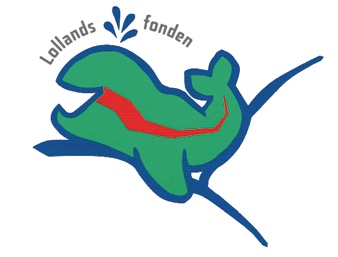 Ansøgning om tilskudLollandsfonden                                                                      Forening/OrganisationMeddelelse om bevilget tilskud sendes til:Tilskud søges til følgende formål:Til fondsbestyrelsens notaterNavnNavnCVR-nr/CPR-nr skal oplyses.CVR-nr/CPR-nr skal oplyses.Kommune.MedlemstalMedlemstalHeraf unge under 18Formål.Formål.Formål.Formål.Kontonummer  i pengeinstitutKontonummer  i pengeinstitutKontonummer  i pengeinstitutKontonummer  i pengeinstitutNavnNavnAdresseAdressePostnr. og byPostnr. og byMailadresse:Mobilnr.Sidste års regnskab skal vedlægges ansøgningen. Evt. tilskud opgives til skattemyndighederne under ovenstående CVR/CPR nr. med bemærkning om flere ejere.NB: manglende oplysninger medfører, at tilskud ikke kan forventes._____________________den ___________                        ____________________________________                                                                                                                                 underskrift